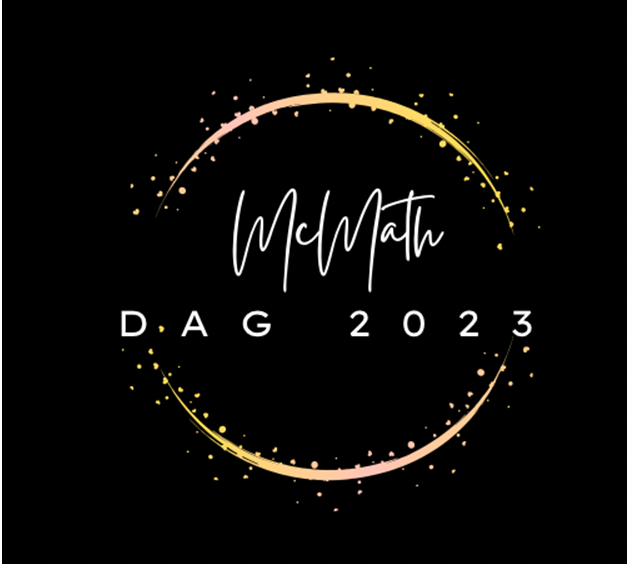 MINUTESDecember 13, 2022 | 6:00pm | McMath Staff RoomCommittee ChairsCarolyn Fernie & Nicole Snidanko, DAG Co-chairs  Lisa Cowell, SecretaryJon Lee, TreasureDionne McFie, DecorationsDionne McFie & Paige Northrup, Red Carpet & EntertainmentTrudi Beutel, Volunteer CoordinationAkber Dhanjee, lighting & parkingLaura Grant, TransportationLesley Lawson, SecurityJessica Johnston, Bag Check,Theresa Kent, FoodKaren Lin & Yudi Deamer, DonationsChris McKay, Take downWelcome and approval of the November 22, 2022 minutesCall to order 6:05 – land acknowledgementWorking on getting our information included in WAAG – this has been a bit challenging. Committees are encouraged to create groups in What’s App or similar to communicate information.Still looking for volunteers for various committees. Each committee will meet at agreed upon intervals to ensure tasks are accomplished in time for the event. If you haven’t signed up for a committee and wish to help, please email mcmathdag2023@gmail.comMeeting dates for DAG committee have been scheduled for the entire year. These meetings will be limited to one hour to respect everyone’s time. Please ensure that at least one member of each committee attends these meetings to provide an update to the group. Committees should make decisions regarding their activities and seek approval from Co-chairs/Treasurer regarding costs.Upcoming meetings:Tuesday, January 10th 6:00 pm - 7:00 pm Tuesday, February 7th 6:00 pm - 7:00 pm Wednesday, March 1st 6:00 pm - 7:00 pm Tuesday, April 4th 6:00 pm - 7:00 pm Tuesday, April 25th 6:00 pm - 7:00 pm Tuesday, May 16th 6:00 pm - 7:00 pm Tuesday, May 30th 6:00 pm - 7:00 pm Tuesday, June 6th 6:00 pm - 7:00 pm Monday, June 12th 6:00 pm - 7:00 pm Monday, June 19th 6:00 pm - 7:00 pm Monday, June 19th 7:00 pm - 8:00 pm, Volunteer Meeting incl grade 11 parents Thursday, June 22nd 6:00 pm - 8:00 pm Monday, June 26th role dependent Tuesday, June 27th role dependent, grade 11 parents Tuesday, June 27th 3:00 pm - 5:00 am Wed. June 28th – DAG 2023Ticket Sale Update236 registered students – expect approximately 200 attendees at the eventJon Lee (Treasurer) has reviewed budgets from past years and put together a draft budget for 2023Co-Chairs and Treasurer have met with Jeff Johnstone (principal) to discuss the event. PAC has committed $4,000 to the event. There is nearly $700 leftover from last year which will be applied to this year’s event.Suggested ticket price of $110 ($10 increase over last year which accounts for inflation costs of the event). Suggested to allow parents/caregivers the option to pay the full amount, or offer installment options to ensure that paying for the event is not a burden for families. Anyone who requires financial support for their child to attend graduation events should contact Mr. Johnstone/school counsellors directly to request assistance. All requests will remain anonymous. Accommodations will be made for students who require it to ensure that everyone can participate. Parents/caregivers/students should connect to Jeff Johnstone to discuss specific needs and this information will be communicated to the committee to work out logistics if necessary.Accommodations may include private changing areas, additional staff/volunteers/adults to support attendee during the eventStudents not attending DAG but attending the dinner/dance travel to Vancouver on a separate bus which will arrive back to the school and unload students in a different area than those arriving for DAG event. School has agreed to split the cost of the bus transportation for the eveningFor discussion – school is suggesting utilizing District buses for transportation. We will revisit this conversation in the new year.Updates from Committee Chairs (if available):DecorationRed Carpet & EntertainmentTransportationSecurityFoodFundraisingDonationsDecorations committee – Dionne McFie has agreed to Chair this committee. Thank you Dionne! Given that she has already committed to co-chairing the Red Carpet/Entertainment committee, we are looking for help on these committees to share the work load.The theme for the event will be announced at the January meeting. This information will not be included in minutes to ensure that the grads don’t find out in advance of the event.Fundraising committee – we have not had anyone step forward to chair this committee. A fundraising committee would assist with soliciting donations to off-set the hard costs of the event. This could include cash donations, or in-kind donations/discounts on items that we’ll be purchasing for the event.Community Connection NetworkingThe cost of hosting DAG has increased and the number of students (potential ticket sales) has decreased. In order to reduce costs we are inviting our parent community to share contacts in their network that may be able to offer donations or donated/reduced cost services. Please reach out to mcmathdag2023@gmail.com if you have contacts in any of the following areas:Potential cash donors (local business people/community groups)Restaurants/food suppliersRental companiesDJ/DJ equipmentPrizes/gifts for attendeesAdjournment – 7:00 pmNext meeting:Tuesday, January 10th 6:00 pm - 7:00 pm 